    Мелодинка  олимпиады и публикацииСЕРТИФИКАТНастоящим подтверждается, чтоТолмачева Валентина Николаевнамузыкальный руководитель
МБДОУ детский сад №22 п. СтодолищеСмоленская область Починковский район
п. Стодолищеопубликовал(а) работу:""Весенняя палитра""на страницах педагогического сборника
"Мелодинка. Олимпиады и публикации" (оПтрайа.те1ойтка.ги)Дата публикации: 20.11.2020
Номер сертификата: 20306Председатель жюри: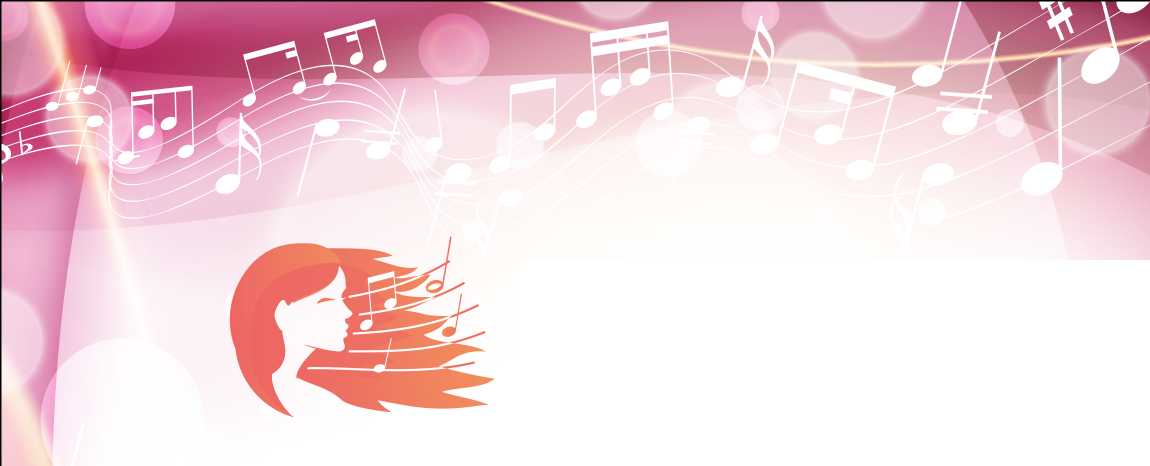 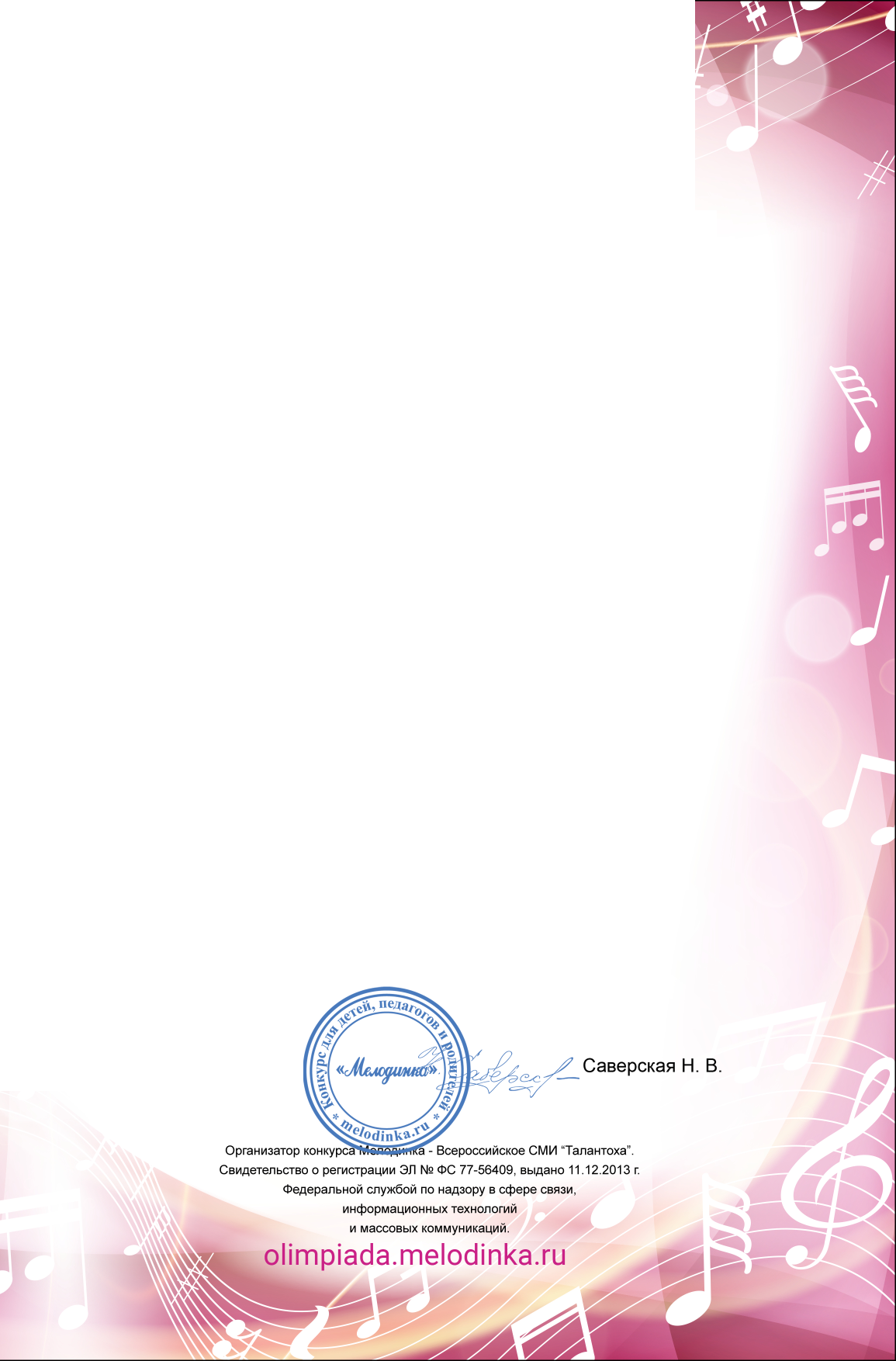 